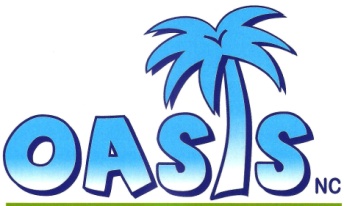 2015-2016 Oasis Fee ScheduleMonth2 days- $60/week(M/W)2 days- $60/week(T/Th)4 days- $120/weekSTEM$30/weekStarts 9/14Oasis Day School(10 month)Oasis Day School (12 month)CustomAugust$60$60$120-$1400$1167September$210$240$450$90$1400$1167October$240$240$480$120$1400$1167November$240$270$480$150$1400$1167December$120$120$240$60$1400$1167January$180$240$420$60$1400$1167February$300$300$600$150$1400$1167March$150$180$330$60$1400$1167April$240$240$480$120$1400$1167May$270$300$570$120$1400$1167June--$1167July$1167Total$2010$2190$4170$930$14,000$14,004